Письмо №446 от 28 мая 2021 годаО дополнительном подключении к сети ИнтернетРуководителям ООВ соответствии с письмом Министерства образования и науки №06-5479/06-18/21 от 27.05.2021г. МКУ «Управление образования» Сергокалинского района просит направить информацию об отдельно расположенных зданиях общеобразовательных организаций, требующих дополнительного подключения к сети Интернет в рамках обеспечения доступа к Сети Интернет, по форме согласно приложению.При формировании перечня зданий общеобразовательных организаций, требующих подключению сети Интернет просим учитывать требования, предъявляемые к категориям зданий.При заполнении таблицы необходимо учитывать отдельно расположенные здания общеобразовательных организаций, в которых осуществляется образовательный процесс, отдельно расположенные здания библиотек в составе общеобразовательных организаций.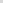 При этом учитываются как здания, не имеющие подключения к сети Интернет, так и здания, имеющие подключение к сети Интернет по технологии, не обеспечивающей установленную скорость соединения (50 Мбит/сек — для зданий, расположенных в сельской местности, 1 Мбит/сек — для зданий, расположенных в труднодоступной местности и подключенных по спутниковой технологии), с дополнительной разбивкой по следующим категориям:I категория - здания, расположенные на расстоянии до 200 метров от существующей или планируемой в 2021 году точки подключения к сети Интернет;2 категория — здания, расположенные на расстоянии до 200 метров до 1 км от существующей или планируемой в 2021 году точки подключения к сети Интернет;3 категория - здания, расположенные на расстоянии свыше I км от существующей или планируемой в 2021 году точки подключения к сети Интернет.Информацию направлять в формате Excel на электронный адрес: uma196565@mail.ru в  срок до 12 часов 01.07.2021 г. согласно приложению.Приложение: в 1 экз.Начальник МКУ «УО»:                                                                        Х.ИсаеваИсп.: Магомедова У.К.Тел.: 8 903 482 57 46